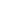 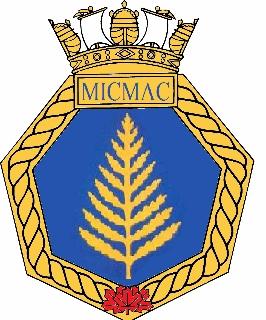 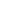 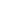 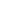 Welcome to NLCC MicmacEach month cadets are issued Routine Orders.  These are direct orders from the Commanding Officer to the cadets.  Each cadet is expected to review the document with their families so that they are prepared for events and are aware of the dress each week.Dress:Returning cadets received any uniform parts that they were missing last week.  We ask that returning cadets try on the uniform parts and any items that do not fit can be brought back this week for exchange.New cadets will receive their uniform and kit after completing four weeks of training.The routine orders will indicate the order of dress for each week.  Please note the following:Work dress – corps t-shirt with cadet pants, belt and ball cap.  Cadets should wear their name tag on their t-shirt. New cadets will be issued name tags later in November.Full uniform – blue uniform shirt with cadet pants, belt, lanyard and white top.Civics - civilian clothing appropriate for the event.  For example, sports night would require shorts or gym pants, t-shirt.Fundraising: NLCC Micmac is funded solely through the Navy League of Canada.  Each Navy League corps has a branch that supports/sponsors the corps.  Our branch, Halifax Branch, is responsible for funding the corps.  This is achieved through fundraising, donations and grants.  We rely on our staff and families to support the fundraising.  For the 2021 - 2022 cadet year, Navy League cadets are NOT authorized to participate in in-person fundraising.  All our fundraising will be done online.  Please watch for further updates on fundraising activities.  If you have any ideas for fundraisers, please contact the Commanding Officer – ASLT(NL) Lavoie, the Executive Officer – MID Teubner or the Administration Officer – CI Smith.Permission Slips:Permission slips are required for any events that take place outside of our LHQ (Local Head Quarters), which is Emmanuel Church Hall.Due to COVID-19, our permission slips will be accessible online through out website – www.nlccmicmac.ca – they can be found under the Notices tab.Parents/guardians are asked to complete the permission slip by 8:00pm the night before the outing.Parking:Parents/guardians are reminded that vehicles MUST be parked in one of the clearly marked parking spots.  D1. CORPS STRENGTHD2. CONTACTSSECTION A – DUTY DIVISIONDateActivityDress9 SepFirst night of trainingCadets – civiesOfficers – civies16 SepRegular TrainingSmudging CeremonyCadets – Full uniformOfficers - Summer dress23 SepRegular parade nightCadets – work dressOfficers-work dress30 SepTruth and Reconciliation DayCadets CanelledSECTION B - GENERALSECTION C – UPCOMING TRAINING & EVENTSSECTION D - ADMINISTRATIONCADETSOFFICERSCIVILIAN INSTRUCTORSMale2620Female511Commanding Officer:Commanding Officer:ASLT(NL) Rob Lavoierobertlavoie@navyleagueofcanada.orgExecutive OfficerTraining Officer:Executive OfficerTraining Officer:MID Suzy TeubnerLt (NL) Ted Smithnlccmicmac@gmail.comnlccmicmac@gmail.comAdministration Officer:Administration Officer:CI Erica Smithnlccmicmac@gmail.comStores OfficerDivisional OfficersInstructorsStores OfficerDivisional OfficersInstructorsnlccmicmac@gmail.comWebmaster:Webmaster:CI Erica Smithnlccmicmac@gmail.comSea Cadets: